5. ConclusiónTítulos y descripción¿Te interesa lo que a Dios le interesa? El evangelismo y el propósito de Dios en la historia¿Cuál es nuestro papel en el evangelismo? La soberanía de Dios y la responsabilidad del hombre¿Qué es el evangelio? La definición de la verdad que salva a los pecadores¿Y a ti qué te pasó? Aprende cómo compartir el evangelio a través de tu testimonio¿Ellos también creen esto? La iglesia local y el poder del testimonio corporativo¿Cómo puedo hacer que otros participen? El discipulado de otros en el evangelismo¿Y si me rechazan? Rechazo, seguimiento y el miedo del hombrePero, ¿y si preguntan…? Respuestas a objeciones contra el evangelio¿Cómo puedo empezar? Sé intencional y estratégico en el evangelismo¿Cómo puedo compartir el evangelio con mis familiares, amigos y compañeros dee trabajo?¿Cómo puedo compartir el evangelio con católicos?¿Cómo puedo compartir el evangelio con judíos?¿Cómo puedo compartir el evangelio con musulmanes?¿Preguntas? (E-mail del profesor)Primera edición en español: 2019Copyright © 2019 por 9Marks para esta versión españolaSeminario Básico—Evangelismo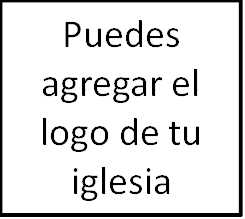 Clase 13: Cómo compartir el evangelio	     con musulmanes	     «Porque no me avergüenzo del evangelio, porque es poder de Dios para salvación a todo aquel que cree; al judío primeramente, y también al griego». - Romanos 1:161. Introducción2. Creencias básicasDiosEl hombreEl pecadoLa salvación3. Divergencias clave del cristianismo bíblico El pecado __________________________________________________.El arrepentimiento genuino _____________________________________.La fe genuina _________________________________________________________________________________________________.El perdón ___________________________________________.4. Evangelismo